Månadsplan november 2023 -  Bryne SFO     I tillegg har vi aktivitetar som: teikning, fingerhekling, perling, Lego, spill etc. 
Telefonnr.:								SFO avd 1: 4823673	avd 2: 90703961	Kontor	:51776420 mail: mona.flaaten.bjaanes@time.kommune.no				 -–MåndagTysdagOnsdagTorsdagFredag
Veke 441.-3. novMat ute for alle.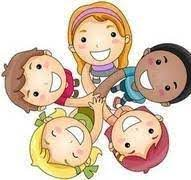 1. trinn: bånn gass2.trinn: Sykel, leik3,4.trinn: speledag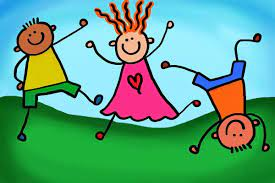 1. trinn: Sykkel og leik2.trinn:Lage masker3,4.trinn: Bånn gass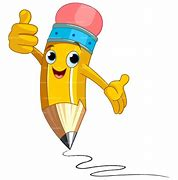 1. trinn: Slim2.trinn: bånn gass3,4.trinn: Sykkel og leik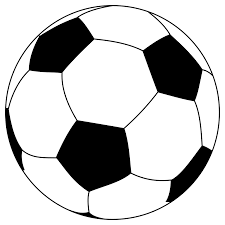 1. trinn2.trinn: 3,4.trinn: Matjungel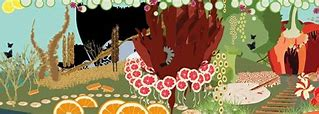 Veke 456.-10. nov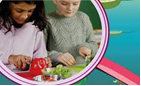 1. trinn: Bånn gass2.trinn:Sykler og leik3,4.trinn: speledag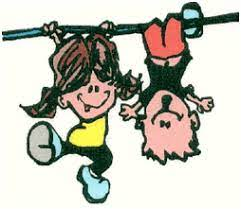 1. trinn: Sykkel og leik2.trinn: farsdag kort3,4.trinn: Bånn gass1. trinn: Forming2.trinn: bånn gass3,4.trinn: Sykkel og leik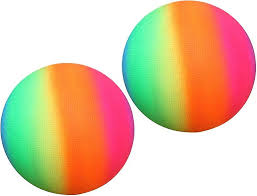 1. trinn2.trinn: Bingo3,4.trinn: Matjungel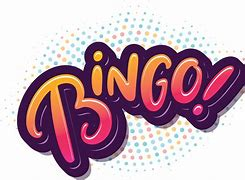 
Veke 4613.-17. novMat ute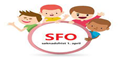 1. trinn: Bånn gass2.trinn: Sykler og leik3,4.trinn: speledag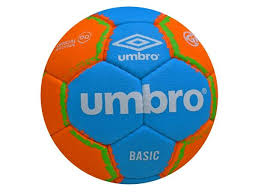 1. trinn Sykkel og leik2.trinn: ormer av pinner3,4.trinn:Bånn gass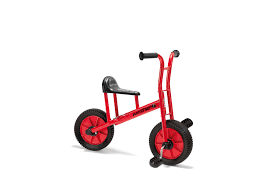 1. trinn: Forming2.trinn: bånn gass3,4.trinn: Sykkel og leikSFO heil dag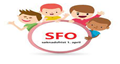 
Veke 4720.-24. novMat ute for alle: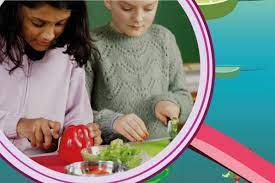 1. trinn: Bånn gass2.trinn:Sykler og leik3,4.trinn: speledag1. trinn Sykkel og leik2.trinn: finger dukker3,4.trinn: Bånn gass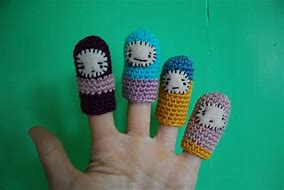 1. trinn: Forming2.trinn: bånn gass3,4.trinn: Sykkel og leik1. trinn:2.trinn: Felles uteleik rødt Lys3,4.trinn: Matjungel
Veke 4827-1. des
Mat ute2. trinn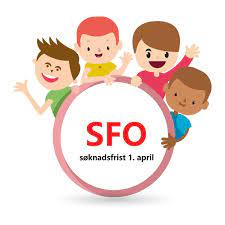 1. trinn: Bånn gass2.trinn: Sykler og leik3,4.trinn: speledag1. trinn Sykkel og leik2.trinn: Snømenn3,4.trinn:Bånn gass1. trinn: Forming2.trinn: bånn gass3,4.trinnOPNING av Pepperkakeby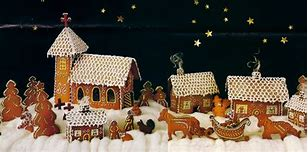 